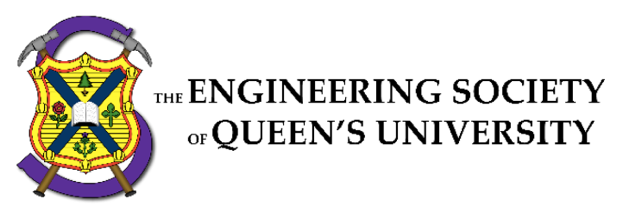 Council MinutesThursday, October 1 20206:30 pm, Video ConferenceSpeaker: Zaid KasimSecretary: Ilir Gusija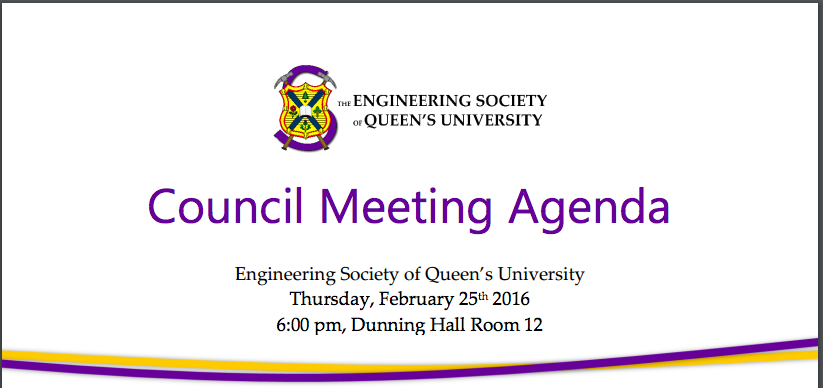 Council begins, 6:37 pm.I. ATTENDANCEII. ADOPTION OF THE AGENDA: Motion 1Motion 1   Whereas: An agenda was made; & whereas: we need to approve it; BE IT RESOLVED THAT:
Council approve the agenda of the Council meeting of Tuesday, October 1st, 2020, as seen on the Engineering Society website. Moved by: Thomas “Muted” Wright Seconded by: Zaid “Video Off” KasimMotion passes, 6:43 pm.Thomas Wright: Budget plan being moved for next meetingSpencer Lee: I wanted to motion to amend the agenda to take out the presentation on the operational budget and take out motion 5 consequently seeing as Ben Zarichny is not here to present it.Motion Passes 6:39 PMThomas Wright: I would like to amend the agenda to strike the motion 7, this will be brought up at a future council.Motion Passes 6:40 PMDavid Hoskin: Question if there is a typo on motion 3.Julia Newcombe: There is.III. Adoption of the Minutes: Motion 2Motion 2  Whereas: It’s been some amount of time since the last council;
& whereas: The minutes need to be approved; BE IT RESOLVED THAT:
Council approve the minutes of the Council meeting of Tuesday, September 22nd, 2020, as seen on the Engineering Society website. Moved by: Thomas “Name” Wright Seconded by: Ilir “and Position” Gusija Motion to table motion passes, 6:45 pmDavid Hoskin: I looked on the website and could not find the meeting minutes.Thomas Wright: We can table the motion and approve the minutes at the next meeting. It is best that we table the motion.IV. BREAKBreak starts 6:46 pmBreak ends 6:48 pmV. Speaker’s Business   Zaid Kasim: To begin, let us acknowledge that Queen’s is situated on traditional Anishinaabe and Haudenosaunee territory. We are grateful to be able to be live, learn and play on these lands. The only thing I wanted to talk about is that I hope that everyone is having a good week, I wanted to raise a bit of awareness, yesterday was orange shirt day. Orange shirt day was designed to educate people in Canada on residential schools and the implications that had on the indigenous people that live here on these lands. Hopefully in the future more people can get involved with this event.VI. PresentationsTabled for next meeting.VIi. New BusinessMotion 3 Whereas: The Equity team is amazing and awesome because it creates meaningful change;& whereas: we need members of council to be general members on the committee;& whereas: we need to decide who these people are going to be;BE IT RESOLVED THAT: Council elect David Hoskin, Monika Naterer to sit on the bursary committee..Moved by: Julia “Did you wear your Orange shirt yesterday?” Newcombe
Seconded by: Alison “I definitely did” WongMotion Passes, 7:05 PMJulia Newcombe: I apologize, the whereas statement meant to say equity committee. The committee is made up of 6 hired members including specialized reps. Meetings are once a week on the weekends, where we have discussions on how we can improve equity on campus, and we run events.Thomas Wright: is the position is open to less than 5 members if necessaryJulia Newcombe: Bylaw states exactly 5 but I can bring this up next councilQuestions:Julia Newcombe: Equity team meetings usually have different topics, if you were ti host a meeting what topic would you choose and why.Monika Naterer: I would do one surrounding mental health especially because we’re online. I would do something relating to equity. I would choose that and see how it can be related to equity.David Hoskin: I would like to discuss barriers within ENGSOC. One good thing to look at would be Erased by FEAS. I would like to discuss what barriers exist now and what we can do to make people feel welcome and participate.Spencer Lee: Within the equity team there are different categories, and people place different levels of importance on each category. How would you compromise and support your team members in disagreement?David Hoskin: Approach these situations with an open mind. If we start with that common goal, we’ll have the mutual respect and dealing with those situations will be a lot easier. Monika Naterer: I agree with David and there should always be respect in any situation. You should always check with everyone and getting everyone’s opinionMotion 4Whereas: We need to include EDI-specific questions in interviews to evaluate how senior leadership roles    in EngSoc will seek to elevate EDI principles in their roles;& whereas: it’s written in our EDI Action Plan; BE IT RESOLVED THAT: Council approve the changes made to Policy Section γ.B as seen in Appendix “EDI HIRING QUESTION”.Moved by: Alex “We love EDI” Koch-Fitsialos
Seconded by: Craig “We love Interviews” Maslan Motion Passes, 7:08 PMAlec Koch Fitsialos: The goal behind this motion is to introduce EDI focused questions to see if applicants are committed to working on implementing those ideas and putting it in the forefront of their minds when interviewed.Matthew Green: I think you should have interviewees define the difference between equity and equality.Alex Koch-Fitsialos: I like that suggestion I shall write that down.MOTION 5Whereas: The Engineering Society has an operational budget for the 2020-2021 operating year;& whereas: we need to approve it; BE IT RESOLVED THAT: Council approve the operational budget for the Engineering Society as seen in Appendix “OPERATIONAL BUDGET” for the upcoming year 2020-2021 year.  Moved by: Ben “Money” Zarichny Seconded by: Salma “Can buy happiness” Ibrahim  Motion Tabled, 7:10 PMMotion 6 Whereas: By-Law related to Year Executives is outdated;& whereas: Some duties of Year Executive members are unclear and need to be updated; BE IT RESOLVED THAT: Council approve the changes to By-Law 5 Section C as seen in its first reading in Appendix “YEAR_EXEC_IS_BEST”Moved by: Peter “Follow Queenseng22 on Instagram” Matthews
Seconded by: Salma “Sci’22 has the best memes” IbrahimMotion Passes 7:12 PMPeter Matthews: This just updates the description of the positions in the bylaw. Thomas Wright: I noticed that 3rd and 4th year have positions in the appendix specifically for faculty board rep whereas 1st and 2nd do not.Peter Matthews: These are just typos so I will fix that.Motion 7 Whereas: It is the second council;& whereas: we must elect the second part of the committee to communicate externally (the sequel has arrived). BE IT RESOLVED THAT: Council elect _________, _________, and _________ to sit on the Committee on External CommunicationsMoved by: Rochana “I’m tired” Gunawardana
Seconded by: Thomas “Hi tired, I’m Thomas” WrightMotion Tabled, 7:14 PMVIII. Executive reportsi) PresidentSpencer Lee: Things I’ve Done: I attended AMS assembly. We presented to ESSCO for OEC. I had an international conference with multiple schools. Looking to hire an Oc. Had an LGBTQ+ working group. This is open to join for anyone at Queens. That’s everything. II) Vice president of operationsSpencer Lee: He’s been working on Science Quest payroll stuff. Working on budget with Salma. Working alongside services. He’s going to start working that audit with Salma. Administrative task like payments, looking at finance, any revisions on the budget.II) Vice president of student affairsAlex Koch-Fitsialos: Gender in engineering mentor hiring. AMS sustainable action fund meeting. Attended Club roundtable. We had our ESSCO teleconference, we were denied hosting rights for OEC 2022. UofT got the go ahead to begin planning for 2022. Attended AMS assembly. Roundtable for with year exec presidents. Meeting with the first-year team. Finally getting in contact with Andrew Vasila to organize a clubs strat plan workshop. For the next two weeks I’ll be organizing appropriate training for Gender in Eng Mentors. Also looking to SafeTalks for forward-facing directors (DoFY, DoSI, etc.), also meeting with Andrew Vasila to discuss Charitable Foundation Committee.IX. Director Reports  i) AcademicsNick Arnot: Englinks: Met with HM, they succeeded on their first-year stuff and their projects. Icons: we are looking at what we can do this year. Bed Fund: idea generations, met with HM. Advocacy: Did not go as expected. Academic feedback network not approved by faculty, met with all VPAs which went well. Attended AMS academic caucus. For the next two weeks: Meetings with undergrad chairs, prepping AFN to be implemented, FO & CC position reworking, more Englinks workshops, and BED Fund idea generation.II) Communications  Alex Koch-Fitsialos:  Hard at work with promotional materials for Tearoom. Doing graphic requests, Arhum did the hiring for the photography team and soon for videography and graphic design. Was on panel for gender in engineering. She will finish the hiring. She has been working on a resource page for the ENGSOC website. She is also finalizing ENGSOC logo competition and redesigning the comm team website.iII) Clubs & conferences Brian Seo: meeting with QGEC, Broke the news that everything is online. Fall club roundtable went great. Working on publicity campaign, rolling out improvements to the club fund initiative, statics with clubs/conferences/officers, and starting the clubs manual.IV) Design   Liam Murray: I have not really done much because many design teams can’t do much. Just receiving re-ratification forms from the teams and sending those back out. Will be getting feedback on design team promo videos and Zoom Q&As. Finally will start planning teams groups workshops.V) External Relations  Rochana Gunawardana: Hired the outreach team, attended CFES last weekend. We discussed CEC mental health initiatives, sustainability goals. Attended September TC last Wednesday. Now assembling the ExCommComm team and having the first meeting. Working on Fix N’ Clean marketing. Met with Alex and discussed the organization of the BLM patches. Began outreach meetings.vI) Finance    Salma Ibrahim: Keeping up with day-to-day tasks, finalizing budget. Reviewed group budgets. Looking forward to giving finance training and continuing to transition people to the bank of ENGSOC.vii) First Year   Rein Tiisler: Had a first year townhall today. Getting first years elected. FRECEVENTZ (went well). Podcast for prospective students to market queens engineering. Helping Thomas and Steve with interview workshop. Lot of emails from first years. Coming up: more promoting, first year exec elections, FYPCO hiring, jacket council planning, listening to Eenie Meenie on Spotify.VIII) Governance  Thomas Wright: Began planning for general election with elections team. Last minute changes to budget. Looking to improve council online with Zaid. Upcoming will be planning elections, making improvements to last years rules, once we get first years, we will talk with them about council. Helping with jacket council.IX) Human Resources   Alex Koch-Fitsialos: He’s finished up academy with Alex McKinnon, three days away from uploading all that. Doing anti-oppression training and looking to integrate it into APSC 200 with Brian frank. Looking into the training conference for the fall, expecting to be launched in 2 weeks and right now they’re looking into keynote speakers and a live portion, we wanted to add some interactivity. Working on feedback survey which will be distributed after the conferencex) Information Technology  Alex McKinnon: Budget review, working with HR for academy. Hiring software development team members this weekend. Working on SSL certificates, interviewing ESSDev members and review budget. For the next two weeks: IT help desk and knowledgebase, EngLinks workshop integration with ENGSOC academy. Finally, coordinating with an alumni ESSDev advisor for project leadership guidance and workshops for our members.xI) Internal Processes  Alison Wong: Not too much since last meeting, continuing to collect documentation on ENGSOC. Trying to figure out my tasks for the winter.xiI) Professional DevelopmentVarnikaa Gupta: Continuing to send out PD connects. Working on filling in the role of industry relations chair and conducting resume reviews. Interviews for the gender in engineering panel. Putting together ENGSOC Dash postings for industry relations chair and committee members. Advertising OD positions. xiII) ServicesAndrew Kernerman: Statics with each service. Two big things were getting Tea Room open, also working with CEO on jacket fitting logistics. Now I’m hiring the science quest head manager, HR and operational related things.xIv) social issuesJulia Newcombe: Quite a lot of hiring for the sustainability committee. New bursary chair. Making policy changes and trying to get people on the equity team. Now working on more policy changes to restructure the bursary committee so they have more accountability on sending out bursaries.x. Question Period No Questions.Xi. Faculty Board Report      Nothing to report.XIi. Alma Mater Society Report   Evan Wray: It was announced there was one positive test in residence, Smith residence is used for quarantining JDUC is the backup. University made the winter closure decision based on second wave coming. Updating AMS website to reflect some recent changes. Working on walk home. Bus Passes are available through AMS. Working on reducing fees for Walk Home. Running an orientation survey run by ORT that will be released in coming weeks. There is an orientation EDI working group which is making recommendations to SORB. Introduced a commissioner of environmental sustainability.  Proposed amendments and reviewed provisions to policy on sexual violence on Queens students published. A bunch of positions were ratified. Budgets for upcoming year were approved. EDI and academic advocacy discussion. Looking ahead to online orientation week for next week. Looking to AMS exposed page to solve those problems and compensation policy for students for consultations regarding any initiatives that they are working to address any problems raised by those Instagram pages.xiII. Senate Report  Peter Matthews: Spoke about COVID, police say most students behaving well but some not so much. He did mention that Queens global rankings were not very good compared to other schools, and Dean wants to develop a plan on improving this ranking. Student code of conduct, university will start applying this to students off campus on COVID restrictions. Lot of discussion on this topic and how and if it should be used, nothing conclusive yet. Principal will be releasing a report soon that will address many issues such as racism.XIv. Engineering Review Board Report Anne Broughton: Hiring starting soon, apply if you’re interested!XV. Advisory Board Report Spencer Lee: All the services have been approved for strat plans and budgets. Planning on meeting with subcommittees to discuss initiatives within ENGSOC. XVI. Club ReportsI) Eng physSpencer Lee: Nothing big has happened. Just a couple online games.ii) eceEmma Menard: Last week we had ECE barbecue, it was over zoom, not many people attended. Getting merch ready.iii) mechanicalAlex Koch-Fitsialos: Planning phase, still meeting to get reps for voting members. Online barbecue underway. Looking into academic forum and BED FUND discussions.iv) miningNothing to report.XVIi. Year Reports   I) Sci’21Kate Lappan: We had our first meeting this week, brainstormed ideas for the year. Studied the budget now that we have event ideas.II) Sci’22Julia Takimoto: We have our first event upcoming, Skribbl.io event.III) Sci’23David Flis: We met with Alex for the president’s roundtable. Still looking at backed up orders for merch. Also, an AMS rep hired.xVIII. Statements and Questions by Members  Spencer Lee: Thank you everyone for dedicating your time to coming out to these. Evan I believe that was the first time giving the AMS report and that was well done. Thank you for attending council tonightThomas Wright: I would like to puggy back on that and apologize for the irregular schedule. I had a lot to do but now moving forward we will have a regular schedule. I look forward to improving council in the future.Motion to Close:Moved by Thomas WrightSeconded by Alec Koch-Fitsialos Motion Passes, 7:59 pm